Министерство образования и молодёжной политики Свердловской областиГосударственное автономное профессиональное образовательное учреждение Свердловской области«Камышловский педагогический колледж»Конструкт урока по математике во 2 классе на тему: «Связь между компонентами и результатом умножения»Исполнитель: Квашнина Е.А.,студентка 4А группыКамышлов, 2023ТЕХНОЛОГИЧЕСКАЯ КАРТА УРОКАТема урока: связь между компонентами и результатом умножения
Класс: 2
Тип урока: ОНЗ
УМК: Школа России
Цель урока: формирование знания о связи между компонентами и результатом умножения, развитие умения согласно заданному алгоритму находить в предложенном источнике информацию, представленную в явном виде, воспитание осознания значимости данной темы в дальнейшем процессе изучения математики.ХАРАКТЕРИСТИКА ЭТАПОВ УРОКАПриложение №1Самостоятельная работа по теме 
«Связь между компонентами и результатом умножения»ФИ____________________________________________Задание№1. Вставь недостающие слова на месте пропусков.Если ________________ двух множителей разделить на один из них, то получится другой _____________.Задание№2. Используя произведение, найди частное:5 * 10 = 50                        7 * 9 = 6350 : 5 =                              63 : 7 =50 : 10 =                            63 : 9 = Задание№3. Составь выражение по образцу и вычисли их значения. 8 * 4 = 32                   12 * 2 =                      6 * 5 =32 : 8 = 4                    
32 : 4 = 8Задачи урока: Планируемые результаты:Дидактическиеформировать знание о связи между компонентами и результатом умножения.Предметныезнают о связи между компонентами и результатом умножения.Развивающиеразвивать умение выбирать источник получения информации;развивать умение анализировать и создавать текстовую, графическую информацию в соответствии с учебной задачей;развивать умение самостоятельно создавать схемы, таблицы для представления информации;развивать умение согласно заданному алгоритму находить в предложенном источнике информацию, представленную в явном виде;развивать умение планировать действия по решению учебной задачи для получения результата; развивать умение выстраивать последовательность выбранных действий;развивать умение  устанавливать причины успеха/неудач учебной деятельности;развивать готовность получать необходимую информацию, отстаивать свою точку зрения в диалоге;развивать умение организовывать учебное сотрудничество и совместную деятельность с товарищами.Познавательныевыбирают источник получения информации;анализируют и создают текстовую, графическую информацию в соответствии с учебной задачей;самостоятельно создают схемы, таблицы для представления информации;согласно заданному алгоритму находят в предложенном источнике информацию, представленную в явном виде.Регулятивныепланируют действия по решению учебной задачи для получения результата;выстраивают последовательность выбранных действий.устанавливают причины успеха/неудач учебной деятельности.Коммуникативныедемонстрируют готовность получать необходимую информацию, отстаивать       свою точку зрения в диалоге;демонстрируют умение организовывать учебное сотрудничество и совместную деятельность с товарищами.Воспитательные воспитывать осознание значимости изучения данной темы в дальнейшем  процессе изучения математики.Личностные осознают значимость изучения данной темы в дальнейшем процессе изучения математики.Этап фрагмента урокаОбразовательная задача этапа урокаМетоды и приемы работыДеятельность учителяДеятельностьобучающихсяФорма организации учебной деятельности Дидактические средства,интерактивное оборудованиеФормы контроля, взаимоконтроля и самоконтроля Планируемые результатыПланируемые результатыПланируемые результатыЭтап фрагмента урокаОбразовательная задача этапа урокаМетоды и приемы работыДеятельность учителяДеятельностьобучающихсяФорма организации учебной деятельности Дидактические средства,интерактивное оборудованиеФормы контроля, взаимоконтроля и самоконтроля ПредметныеМетапредметные(П-познавательные, Р - регулятивные, К- коммуникативные)Личностные1. Мотивация(самоопределение)к учебнойдеятельностиВыработка  на  личностно  значимом  уровне внутренней  готовности  выполнения  нормативных требований  учебной деятельности.Словесный метод (слово учителя)Художественное слово- Здравствуйте ребята!Долгожданный дан звонок –
Начинается урок.
Каждый день – всегда, везде,
На занятиях, в игре,
Смело, чётко говорим
И тихонечко сидим.- Я  желаю вам хорошего урока и верю, что у вас все получится в изучении новой темы.
- Продемонстрируйте мне, как нужно правильно сидеть за партой.
- Отлично, мы начинаем урокПриветствуют  учителя Проверяют правильную  посадку за партой Ф-Внешний контроль, самоконтроль -Р: следуют учебным действиям-2. Актуализация ификсированиеиндивидуальногозатруднения впробном действииВыработка  на  личностно  значимом  уровне внутренней  готовности  выполнения  нормативных требований  учебной деятельности.Подготовка мышления учащихся и организация осознания ими внутренней потребности к построению учебных действий. Словесный метод (слово учителя, беседа)Наводящие вопросыПрактический метод (устный счёт)Наглядный метод (демонстрация  презентации)Проблемная ситуация  - Для включения в работу предлагаю провести математическую разминку, готовы? - Найдем значение данных математических выражений.Демонстрация презентации- Ребята, прочитайте данные математические выражения, назвав их компоненты, найдите значение.- Кто готов прочитать первое математическое выражение? Демонстрация презентации- Ребята, что мы сейчас с вами делали, какие знания актуализировали?- Молодцы, все верно!
- ДаСледуют учебным действиям- 4 * 2 (1 множитель – 4, 2 множитель -2, произведение равно 8).- 8 : 4 (Делимое –8, делитель – 4, частное равно 2).- 8 : 2 (Делимое –8, делитель –2, частное равно 4).- 56 + 6 (1 слагаемое - 56, 2 слагаемое – 6, сумма равна 62).- 43 – 4 (Уменьшаемое – 43, вычитаемое – 4, разность равна 39).- 33+ 7 (1 слагаемое - 33, 2 слагаемое – 7, сумма равна 40).- Считали математические выражения, вспоминали название компонентов действий сложения, вычитания, умножения, деленияФИПрезентация Внешний контроль, самоконтроль, контроль со стороны учителя Демонстрируют знание компонентов действия сложения, вычитания, умножения, деленияП:демонстрируют вычислительные навыкиП:ориентируются в системе своих знанийК: отвечаю на вопросыР: следуют учебным действиям3.  Выявление затруднения: в чем сложность нового материалаФиксирование индивидуального затруднения в пробном действии.Словесный метод(слово учителя, беседа)Наводящие вопросыНаглядный метод(демонстрация  презентации)Индивидуальная проблемная ситуация- Ребята, а что вы заметили, работая с данными математическими выражениями? - Данные математические выражение связаны с Вашим домашним заданием.- На прошлом уроке перед Вами стояла задача дома узнать о связи между компонентами и результатом умножения, оформить информацию  в виде схемы, памятки или иллюстрации на Ваш выбор.
- Поднимите руки, кто справился с данной задачей? - Кто готов ответить на вопрос, какова связь между компонентами и результатом умножения? Продемонстрировать свою работу?Обсуждение- Сегодня на уроке мы обязательно проверим ваши предположенияВысказывают свои предположенияВнимательно слушают, следуют учебным действиямВысказывают свои предположенияФИПрезентацияВнешний контроль, самоконтроль, контроль со стороны учителяДемонстрируют знание связи между компонентами и результатом умноженияП:ориентируются в системе своих знанийК:демонстрируют готовность получать необходимую информацию, отстаивать       свою точку зрения в диалогеР: следуют учебным действиям4. Построениепроекта выхода иззатруднения (цель,тема, план, сроки,способ, средство)Формулировка главных целей и темы урока, выбор способа разрешения проблемы, выбор метода и средств.Словесный метод (слово учителя)Наводящие вопросыТехнология сотрудничества (работа в парах) Составление алгоритмаНаглядный метод (демонстрация презентации)- Так как будет звучать тема нашего урока? -  Какую цель мы можем поставить  на урок?-Правильно-А чтобы наш урок был в верной последовательности, что нужно составить?- Верно, нужно составить план урока, ребята пока я шла к вам на урок, пункты нашего плана перемешались, помогите мне их составить в правильном порядке, посовещавшись в парах, попробуйте восстановить правильную последовательность наших задач на урок.- Но для начала вспомним правила работы в парах, какие вы знаете?- Молодцы.- Давайте проверим.(Проверка)- Все правильно, молодцы.Тема: связь между компонентами и результатом умножения- узнать, как связан каждый множитель с произведением  - План на урокПеречисляют правила работы в парахПлан урока:- узнать, как связан каждый множитель с произведением  - научится применять правило на практике; - оценить свою деятельность на урокеФППрезентацияКарточки с планом на урокВнешний контроль, взаимоконтроль, контроль со стороны учителя-Р: планируют свою деятельность на урокеК:демонстрируют умение организовывать учебное сотрудничество и совместную деятельность с товарищами-5. РеализацияпостроенногопроектаОткрытие нового через учебное действие Словесный метод (слово учителя, беседа)Наводящие вопросыНаглядный метод (запись на доске)- Как звучит первый пункт нашего плана? - Приступим к его выполнению. - Для этого открываем тетради,  записываем дату, сегодня у нас 23 апреля, две клетки вниз – классная работа. - Как в математике называют результат умножения? - А числа, которые умножаем? Учитель закрепляет на доске карточку- Кто готов выйти к доске и записать числовое выражение?  - Остальные у себя в тетрадях.- Записываем: множители 2 и 3, произведение 6. - Давайте проиллюстрируем этот пример с помощью рисунка.Учитель выполняет рисунок на доске, обучающиеся – в тетрадяхОО ОО ОО- По сколько кругов взяли? - Сколько раз взяли по 2 круга? - Что такое 2 и 3? - Сколько кругов получилось? - Что такое 6? - Нарисуйте 6 кругов и разделите их на 2 равные части. Кто готов выйти к доске? - Остальные у себя в тетрадях ООО/ООО- Какое числовое выражение получили? 
- Запишите к себе в тетрадь. Учитель записывает пример на доске
6 : 2 = 3- Прочитайте это числовое выражение, используя названия компонентов и результата умножения.Учитель показывает названия компонентов, обучающиеся читают: произведение 6 разделили на множитель 2 и получили 3 – другой множитель.- Нарисуйте еще 6 кругов и разделите на 3 равные части.
- Кто готов выйти доске и сделать рисунок ?- Остальные у себя в тетрадях. ОО/ОО/ОО- Какое числовое выражение получилось? 
- Кто готов выйти к доске и записать его? 
- Остальные запишите числовое выражение к себе в тетрадь- Прочитайте пример, используя названия компонентов и результата умножения. - Какое правило, мы можем сформулировать, как связан каждый множитель с произведением? - Давайте проверим, откройте учебник на стр. 72, прочитайте правило в красной рамке.- Кто готов прочитать вслух?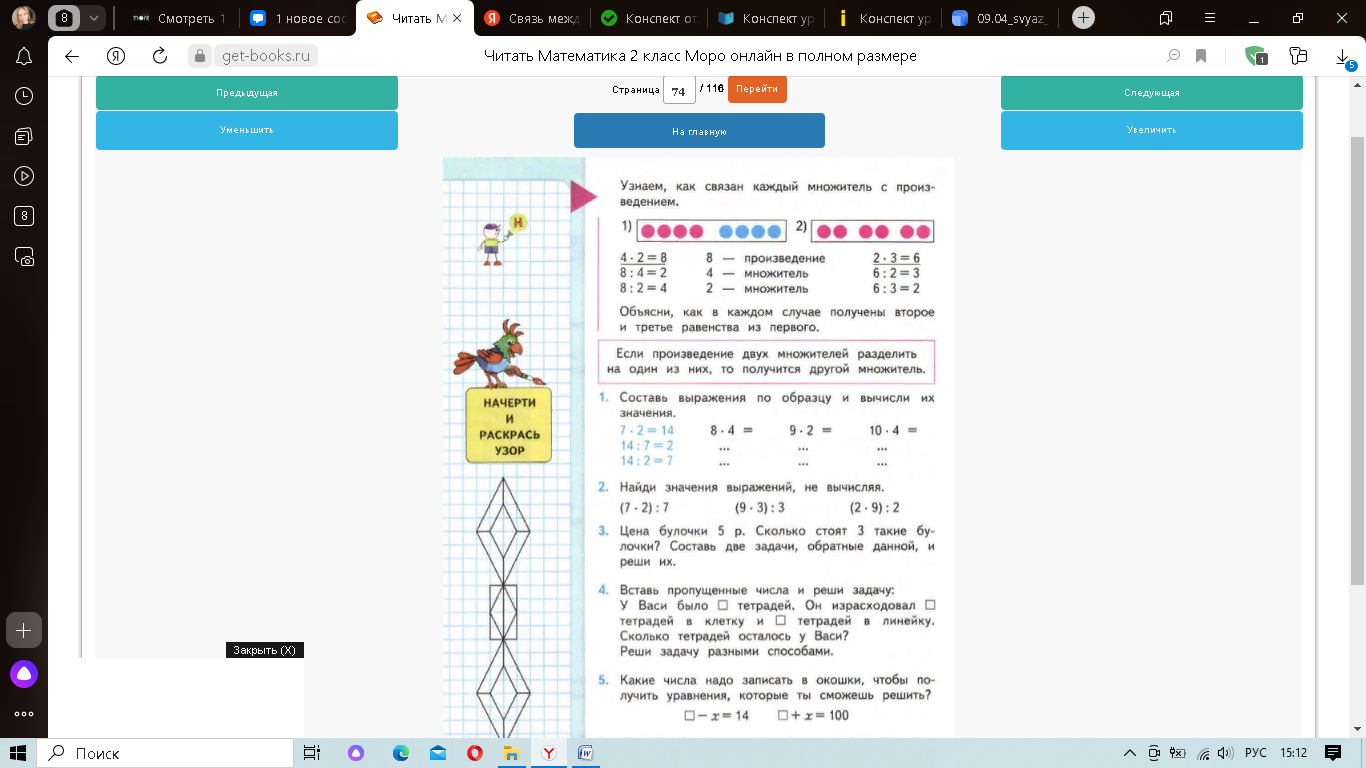 - Верно, ли  было сформулировано правило? - Абсолютно верно, молодцы!- Верны ли были Ваши предположения в начале урока о связи между компонентами и результатом умножения? - Давайте все вместе хором его повторим. - Какой пункт плана мы можем отметить? - Правильно, отметьте.- узнать, как связан каждый множитель с произведением  Следуют учебным действиям- Произведение- МножителиСледуют учебным действиям- 2*3=6- По 2- 3 -Множители- 6- Произведение- 6:2=3- 6:3=2 - Произведение 6 разделили на множитель 3 и получили 2 – другой множитель- Если произведение разделить на один множитель, то получим другойСледуют учебным действиям- Да- Если произведение двух множителей разделить на один их них, то получится другой множительВысказывают свое мнениеСледуют учебным действиям- 1 пункт плана ФИПрезентацияУчебникТетради Внешний контроль, взаимоконтроль, контроль со стороны учителяДемонстрируют знание названий компонентов и результата умноженияДемонстрируют знание связи между компонентами и результатом умноженияП:демонстрируют вычислительные навыкиП: согласно заданному алгоритму находят в предложенном источнике информацию, представленную в явном виде.К: отвечаю на вопросыР: следуют учебным действиямР:отслеживают деятельность на уроке.-7. Первичноезакрепление спроговариваниемво внешней речиУсвоение учащимися нового способа действия при решении типовых задачСловесный метод(слово учителя, беседа)Наводящие вопросыПрактический метод(выполнение задания из учебника) Наглядный метод (запись решения на доске) - Для того чтобы закрепить данное правило и выполнить следующий пункт нашего плана, выполним упражнение 1-ое на стр. 72, прочитайте.- Первый столбик разберем устно.7 * 2 = 1414 : 7 = 214 : 2 = 7- Прочитайте первое равенство, называя компоненты умножения.- Как нашли первый множитель?- Как нашли второй множитель? - Остальные три столбика – письменно в тетрадях. - Три ученика работают у доски, остальные у себя в тетрадях. - Кто готов выйти к доске?- Проверяем, кто готов прочитать выражения?- Остальные внимательно проверяйте. - Все согласны с записью на доске?- Поднимите руки, у кого точно так же.Проверка- Составь выражения по образцу и вычисли их значения- Произведение 14 разделили на второй множитель 2, получили первый множитель 7- Произведение 14 разделили на первый множитель 7, получили второй множитель 23 ученика выходят к доске8 * 4 = 3232 : 8 = 432 : 4 = 89 * 2 = 1818 : 9 = 218 : 2 = 910 * 4 = 4040 : 10 = 440 : 4 = 10ФИУчебникДоскаТетради Внешний контроль, взаимоконтроль, самоконтроль,  контроль со стороны учителяДемонстрируют знание связи между компонентами и результатом умноженияП:демонстрируют вычислительные навыкиК: отвечаю на вопросыК: демонстрируют готовность получать необходимую информацию, отстаивать       свою точку зрения в диалоге.Р: следуют учебным действиям8. ФизминуткаСнятие физического, психического перенапряжения, повышение общей работоспособности, в целях сохранения здоровья, предотвращения утомляемостиСловесный метод(слово учителя)Наглядный метод Здоровьесберегающие технология- Предлагаю немного отдохнуть.- Встаньте аккуратно из-за парт, повторяйте за мной.Мы писали, мы писалиНаши пальчики устали.Мы немножко отдохнём —И опять писать начнём.(Ритмично сжимать и разжимать кулачки)- Молодцы! - Присаживайтесь аккуратно на места.Внимательно слушают учителяСледуют учебным действиямФИ-Внешний контроль, самоконтроль-Р: следуют учебным действиям-9. Самостоятельнаяработа и проверкапо эталонуРешение типовых задачСловесный метод(слово учителя)Практический метод(выполнение самостоятельной работы)- А теперь предлагаю проверить полученные знания, для этого выполним самостоятельную  работу.( Учитель раздает карточки с самостоятельной работой)Приложение№1- Подпишите ФИ на листах.- Внимательно читайте задание.- Приступайте к выполнению, на работу 5 минут. После того как вы закончите, мы все вместе проверим.- Заканчиваем выполнение, обменяйтесь работами в парах, возьмите в руки карандаш.- Ставим знак «+» на месте правильного варианта ответ, знак «-», где ответ неверный. - Если допущены 1-2 ошибки, поставьте отметку 5- Если допущены 3-5 ошибки, поставьте отметку 4 - Если допущено 6 и более ошибок, поставьте отметку 3- Обменяйтесь работами обратно.- Поднимите руки у кого 5, 4, 3- В каком месте допущены ошибки? ОбсуждениеВнимательно слушают Следуют учебным действиям ФИКарточки с самостоятельной работой Презентация Внешний контроль, самоконтроль, контроль со стороны учителяДемонстрируют знание связи между компонентами и результатом умноженияП:демонстрируют вычислительные навыкиК: отвечаю на вопросыР: следуют учебным действиям10. Включение всистему знаний,повторение+11. РефлексияСамооценка учащимися результатов своей учебной деятельности, осознание  метода построения и границ применения нового способа действияСловесный метод (слово учителя)Наводящие вопросыНаглядный метод (демонстрация презентации)Прием«Незаконченные предложения»- Ребята, чем мы сегодня  занимались на уроке?- Какую цель мы ставили на урок?- Смогли ее достичь?- Кто вспомнит правило?- Давайте повторим правило все вместе.- Отлично, молодцы.- Где нам пригодятся знания этой  темы?- Все верно, молодцы!- Какой пункт плана мы еще не выполнили?-Верно. Давайте оценим свою деятельность на уроке. Для этого предлагаю закончить предложение. Внимание на слайд. Сегодня я узнал…Было интересно…Было трудно…
У меня получилось … -Молодцы! Вы были сегодня активны, внимательны, сообразительны, поэтому мы справились со всеми заданиями. Спасибо вам за хорошую работу.- Хорошо, на этом наш урок закончен.- Всем спасибо за урок, до свиданияОтвечают на вопросы учителя- Узнать, как связан каждый множитель и произведение.- Да- Если произведение двух множителей разделить на один их них, то получится другой множитель- На уроках математики,  при написании контрольной работы.- не оценили свою деятельность на урокеСледуют учебным действиямФИПрезентацияВнешний контроль, самоконтроль, контроль со стороны учителяДемонстрируют знание связи между компонентами и результатом умноженияК: отвечаю на вопросыР: следуют учебным действиямОсознают значимость изучения данной темы в дальнейшем процессе изучения математики